УТВЕРЖДЕНА постановлением Администрации Наро-Фоминского городского округаот _______________ № ________ ФОРМА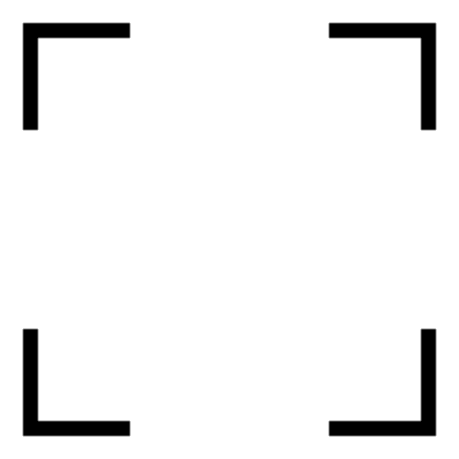 Проверочный лист, используемый контрольными (надзорными) органами Наро-Фоминского городского округа при проведении контрольных (надзорных) мероприятий в рамках муниципального контроля в сфере благоустройства на территории Наро-Фоминского городского округа Московской областиСписок контрольных вопросов, отражающих содержание обязательных требований, ответы на которые свидетельствуют о соблюдении или несоблюдении контролируемым лицом обязательных требований_________________________________________________________________________________________________________________________(подпись)                                                                                            (инициалы, фамилия, должность должностного лица, проводящего контрольное (надзорное) мероприятие)        _________20____г._________________________________________________________________________________________________________________________(подпись)                                                                                             (инициалы, фамилия, должность уполномоченного должностного лица проверяемого лица)        _________20____г.Наименование вида муниципального контроляНаименование контрольного (надзорного) органаРеквизиты нормативного правового акта об утверждении формы проверочного листаВид контрольного (надзорного) мероприятия (за исключением случая, если форма проверочного листа утверждается в отношении конкретного контрольного (надзорного) мероприятия)Дата заполнения проверочного листаОбъект муниципального контроля, в отношении которого проводится контрольное (надзорное) мероприятиеФамилия, имя и отчество (при наличии) гражданина или индивидуального предпринимателя, его идентификационный номер налогоплательщика и (или) основной государственный регистрационный номер индивидуального предпринимателя, адрес регистрации гражданина или индивидуального предпринимателя, наименование юридического лица, его идентификационный номер налогоплательщика и (или) основной государственный регистрационный номер, адрес юридического лица (его филиалов, представительств, обособленных структурных подразделений), являющихся контролируемыми лицамиМесто (места) проведения контрольного (надзорного) мероприятия с заполнением проверочного листаРеквизиты решения контрольного (надзорного) органа о проведении контрольного (надзорного) мероприятия, подписанного уполномоченным должностным лицом контрольного (надзорного) органаУчетный номер контрольного (надзорного) мероприятияДолжность, фамилия и инициалы должностного лица контрольного (надзорного) органа, в должностные обязанности которого в соответствии с положением о виде контроля, должностным регламентом или должностной инструкцией входит осуществление полномочий по виду контроля, в том числе проведение контрольных (надзорных) мероприятий, проводящего контрольное (надзорное) мероприятие и заполняющего проверочный лист№ п/пРеквизиты нормативных правовых актов с указанием структурных единиц этих актовСписок контрольных вопросов, отражающих содержание обязательных требований, ответы на которые свидетельствуют о соблюдении или несоблюдении контролируемым лицом обязательных требованийОтветы на контрольные вопросыОтветы на контрольные вопросыОтветы на контрольные вопросыПримечание№ п/пРеквизиты нормативных правовых актов с указанием структурных единиц этих актовСписок контрольных вопросов, отражающих содержание обязательных требований, ответы на которые свидетельствуют о соблюдении или несоблюдении контролируемым лицом обязательных требованийданетнеприменимоПримечание1234567Содержание контейнерных площадокСодержание контейнерных площадокСодержание контейнерных площадокСодержание контейнерных площадокСодержание контейнерных площадокСодержание контейнерных площадокСодержание контейнерных площадокч. 8 ст. 6.1, ч. 20 ст. 15 Правил благоустройства территории Наро-Фоминского городского округа, утвержденных Советом депутатов Наро-Фоминского городского округа Московской области  от 02.04.2019 №11/33Размещение контейнерной площадки соответствует правилам?ч.5 ст. 6.1 Правил благоустройства территории Наро-Фоминского городского округа, утвержденных Советом депутатов Наро-Фоминского городского округа Московской области  от 02.04.2019 №11/33Приспособления для беспрепятственного доступа к контейнерным площадкам и использования их инвалидами и другими маломобильными группами населения в наличии? ч.1ст. 18 Правил благоустройства территории Наро-Фоминского городского округа, утвержденных Советом депутатов Наро-Фоминского городского округа Московской области  от 02.04.2019 №11/33Обязательный перечень элементов благоустройства на контейнерной площадке в наличии?ч. 2,3 ст. 18 Правил благоустройства территории Наро-Фоминского городского округа, утвержденных Советом депутатов Наро-Фоминского городского округа Московской области  от 02.04.2019 №11/33Покрытие контейнерной площадки проверено и соответствует требованиям?Содержание производственных территорийСодержание производственных территорийСодержание производственных территорийСодержание производственных территорийСодержание производственных территорийСодержание производственных территорийСодержание производственных территорийч.2 ст. 57 Правил благоустройства территории Наро-Фоминского городского округа, утвержденных Советом депутатов Наро-Фоминского городского округа Московской области  от 02.04.2019 №11/33На территории производственного назначения присутствует железобетонное, бетонное, асфальтобетонное или щебеночное покрытие, озеленение, скамьи, урны и контейнеры, осветительное оборудование, носители информационного оформления организации?ч. 2 ст. 57 Правил благоустройства территории Наро-Фоминского городского округа, утвержденных Советом депутатов Наро-Фоминского городского округа Московской области  от 02.04.2019 №11/33Проверены подъездные пути, в наличии твердое покрытие?Содержание территории садоводческих, огороднических и дачных некоммерческих объединений гражданСодержание территории садоводческих, огороднических и дачных некоммерческих объединений гражданСодержание территории садоводческих, огороднических и дачных некоммерческих объединений гражданСодержание территории садоводческих, огороднических и дачных некоммерческих объединений гражданСодержание территории садоводческих, огороднических и дачных некоммерческих объединений гражданСодержание территории садоводческих, огороднических и дачных некоммерческих объединений гражданСодержание территории садоводческих, огороднических и дачных некоммерческих объединений гражданч. 1 ст. 59, п.п. «б» п. 2 ч. 2 ст. 69 Правил благоустройства территории Наро-Фоминского городского округа, утвержденных Советом депутатов Наро-Фоминского городского округа Московской области  от 02.04.2019 №11/33Садоводческие, огороднические и дачные некоммерческие объединения граждан соблюдают чистоту и порядок на отведенном земельном участке и прилегающей к садоводческим, огородническим и дачным некоммерческим объединениям граждан территории на установленном расстоянии от ограждений (заборов)?Содержание частных домовладений, в том числе используемых для временного (сезонного) проживанияСодержание частных домовладений, в том числе используемых для временного (сезонного) проживанияСодержание частных домовладений, в том числе используемых для временного (сезонного) проживанияСодержание частных домовладений, в том числе используемых для временного (сезонного) проживанияСодержание частных домовладений, в том числе используемых для временного (сезонного) проживанияСодержание частных домовладений, в том числе используемых для временного (сезонного) проживанияСодержание частных домовладений, в том числе используемых для временного (сезонного) проживанияп. «а» ч. 1 ст. 58 Правил благоустройства территории Наро-Фоминского городского округа, утвержденных Советом депутатов Наро-Фоминского городского округа Московской области  от 02.04.2019 №11/33Капитальный и текущий ремонт домовладения, а также ремонт и окраска фасадов домовладений, их отдельных элементов (балконов, водосточных труб и т.д.), надворных построек, ограждений производится своевременно?п. «а» ч. 1 ст. 58 Правил благоустройства территории Наро-Фоминского городского округа, утвержденных Советом депутатов Наро-Фоминского городского округа Московской области  от 02.04.2019 №11/33Домовые знаки и информационные таблички, расположенные на фасадах домовладений, поддерживаются в исправном состоянии и чистоте?п. «б» ч. 1 ст. 58 Правил благоустройства территории Наро-Фоминского городского округа, утвержденных Советом депутатов Наро-Фоминского городского округа Московской области  от 02.04.2019 №11/33Длительное (свыше 7 (семи) дней) хранение топлива, удобрений, строительных и других материалов на фасадной части, прилегающей к домовладению территории не допускается?п. «в» ч. 1 ст. 58 Правил благоустройства территории Наро-Фоминского городского округа, утвержденных Советом депутатов Наро-Фоминского городского округа Московской области  от 02.04.2019 №11/33Регулярная уборка и покос травы на прилегающей к домовладению территории, своевременная уборка от снега подходов и подъездов к дому и на прилегающей территории производится?п. «г» ч. 1 ст. 58 Правил благоустройства территории Наро-Фоминского городского округа, утвержденных Советом депутатов Наро-Фоминского городского округа Московской области  от 02.04.2019 №11/33Хранение техники, механизмов, автомобилей, в том числе разукомплектованных, на прилегающей территории не допускается?п. «д» ч. 1 ст. 58 Правил благоустройства территории Наро-Фоминского городского округа, утвержденных Советом депутатов Наро-Фоминского городского округа Московской области  от 02.04.2019 №11/33Производство ремонта или мойка автомобилей, смена масла или технических жидкостей на прилегающей территории не допускается?ч. 4 ст. 64 Правил благоустройства территории Наро-Фоминского городского округа, утвержденных Советом депутатов Наро-Фоминского городского округа Московской области  от 02.04.2019 №11/33Оборудованы ли поливочные краны для мойки и поливки из шланга дворовых территорий?ч. 4 ст. 64 Правил благоустройства территории Наро-Фоминского городского округа, утвержденных Советом депутатов Наро-Фоминского городского округа Московской области  от 02.04.2019 №11/33Содержаться ли в исправном состоянии поливочные краны для мойки и поливки из шланга дворовых территорий? п. «з» ч. 1 ст. 67 Правил благоустройства территории Наро-Фоминского городского округа, утвержденных Советом депутатов Наро-Фоминского городского округа Московской области  от 02.04.2019 №11/33Организованы ли работы по уборке и содержанию территорий и иных объектов, в том числе по содержанию частного домовладения, хозяйственных строений и сооружений, ограждений и прилегающей территории со стороны дорог, улиц (переулков, проходов, проездов) на установленном расстоянии?п. «к» ч. 13 ст. 6,  п. 9 ч. 16 ст. 6.1 Правил благоустройства территории Наро-Фоминского городского округа, утвержденных Советом депутатов Наро-Фоминского городского округа Московской области  от 02.04.2019 №11/33Объекты, ставящие под угрозу обеспечение безопасности в случае их падения, отсутствуют?Обустройство мест производства работ, строительные площадкиОбустройство мест производства работ, строительные площадкиОбустройство мест производства работ, строительные площадкиОбустройство мест производства работ, строительные площадкиОбустройство мест производства работ, строительные площадкиОбустройство мест производства работ, строительные площадкиОбустройство мест производства работ, строительные площадкич. 2 ст. 47 Правил благоустройства территории Наро-Фоминского городского округа, утвержденных Советом депутатов Наро-Фоминского городского округа Московской области  от 02.04.2019 №11/33Оборудование для приготовления бетонных и растворных смесей исправно, не допускаются возможности пролива бетонной смеси или раствора?ч. 9 ст. 47 Правил благоустройства территории Наро-Фоминского городского округа, утвержденных Советом депутатов Наро-Фоминского городского округа Московской области  от 02.04.2019 №11/33Работы по засыпке траншей и котлованов производятся в сроки, установленные выданными документами?п. «а» ч. 10 ст. 47, ч. 2 ст. 48 Правил благоустройства территории Наро-Фоминского городского округа, утвержденных Советом депутатов Наро-Фоминского городского округа Московской области  от 02.04.2019 №11/33При производстве работ не повреждены существующие сооружения, зеленые насаждения и элементы благоустройства, отсутствует уничтожение древесно-кустарниковой растительности?п. «а», «б» ч. 10 ст. 47 Правил благоустройства территории Наро-Фоминского городского округа, утвержденных Советом депутатов Наро-Фоминского городского округа Московской области  от 02.04.2019 №11/33На объекте отсутствует приготовление раствора и бетона непосредственно на проезжей части улиц, не производится откачка воды из колодцев  непосредственно на тротуары и проезжую часть улиц?п. «в»  ч.10 ст. 47 Правил благоустройства территории Наро-Фоминского городского округа, утвержденных Советом депутатов Наро-Фоминского городского округа Московской области  от 02.04.2019 №11/33На объекте отсутствует на проезжей части и тротуарах, газонах земля и строительные материалы после окончания работ?ч. 3, п. «г» ч. 10, ч. 14 ст. 47; Правил благоустройства территории Наро-Фоминского городского округа, утвержденных Советом депутатов Наро-Фоминского городского округа Московской области  от 02.04.2019 №11/33Складирование производится в установленных местах, отведенных для этих целей?ч.12 ст. 47, ч. 1 ст. 48 Правил благоустройства территории Наро-Фоминского городского округа, утвержденных Советом депутатов Наро-Фоминского городского округа Московской области  от 02.04.2019 №11/33Ограждение установлено в установленных границах?ч. 1 ст. 47 Правил благоустройства территории Наро-Фоминского городского округа, утвержденных Советом депутатов Наро-Фоминского городского округа Московской области  от 02.04.2019 №11/33Отсутствуют следы от выезда автотранспорта со строительных площадок,  мест производства аварийных, ремонтных и иных видов работ?ч. 12 ст. 47 Правил благоустройства территории Наро-Фоминского городского округа, утвержденных Советом депутатов Наро-Фоминского городского округа Московской области  от 02.04.2019 №11/33Ограждения места производства земляных, ремонтных, аварийно-восстановительных и иных видов работ соответствующее требованиям, аварийное освещение, указатели, бункеры в наличии?ч. 5 ст. 47 Правил благоустройства территории Наро-Фоминского городского округа Московской области, утвержденных Советом депутатов Наро-Фоминского городского округа Московской области  от 02.04.2019 №11/33Разборка подлежащих сносу строений произведена в установленные сроки?ч. 14 ст. 47 Правил благоустройства территории Наро-Фоминского городского округа, утвержденных Советом депутатов Наро-Фоминского городского округа Московской области  от 02.04.2019 №11/33Отсутствует складирование скола асфальта на газонах и участках с зелеными насаждениями?ч. 1 ст. 48 Правил благоустройства территории Наро-Фоминского городского округа, утвержденных Советом депутатов Наро-Фоминского городского округа Московской области  от 02.04.2019 №11/33Ограждения строительных площадок имеют внешний вид, соответствующий установленным требованиям, в том числе архитектурно-художественным требованиям,  очищены от грязи, промыты, не имеют проемов, не предусмотренных проектом, поврежденных участков, отклонений от вертикали, посторонних наклеек, объявлений и надписей?ч. 1 ст. 48 Правил благоустройства территории Наро-Фоминского городского округа, утвержденных Советом депутатов Наро-Фоминского городского округа Московской области  от 02.04.2019 №11/33 По периметру ограждения строительной площадки установлено освещение?ч.2 ст. 48 Правил благоустройства территории Наро-Фоминского городского округа, утвержденных Советом депутатов Наро-Фоминского городского округа Московской области  от 02.04.2019 №11/33Деревья, не подлежащие вырубке, огорожены щитами?Содержание детских, игровых, спортивных (физкультурно-оздоровительных) площадокСодержание детских, игровых, спортивных (физкультурно-оздоровительных) площадокСодержание детских, игровых, спортивных (физкультурно-оздоровительных) площадокСодержание детских, игровых, спортивных (физкультурно-оздоровительных) площадокСодержание детских, игровых, спортивных (физкультурно-оздоровительных) площадокСодержание детских, игровых, спортивных (физкультурно-оздоровительных) площадокСодержание детских, игровых, спортивных (физкультурно-оздоровительных) площадокч. 7 ст. 49 Правил благоустройства территории Наро-Фоминского городского округа, утвержденных Советом депутатов Наро-Фоминского городского округа Московской области  от 02.04.2019 №11/33Оборудование, установленное на площадке, соответствует государственным стандартам, требованиям безопасности, имеет соответствующие подтверждающие документы (акты (копии) добровольной сертификации (декларирования) и/или лабораторных испытаний и др.), а также маркировку и эксплуатационную документацию?ч.7 ст. 49 Правил благоустройства территории Наро-Фоминского городского округа, утвержденных Советом депутатов Наро-Фоминского городского округа Московской области  от 02.04.2019 №11/33Покрытие на площадке соответствует государственным стандартам, требованиям безопасности, имеет соответствующие подтверждающие документы (акты (копии) добровольной сертификации (декларирования) и/или лабораторных испытаний и др.), а также маркировку и эксплуатационную документацию?ч.15 ст. 49 Правил благоустройства территории Наро-Фоминского городского округа, утвержденных Советом депутатов Наро-Фоминского городского округа Московской области  от 02.04.2019 №11/33На площадке и прилегающей к площадке территории отсутствуют загрязнения, посторонние предметы, о которые можно споткнуться и/или получить травму?ч.13 ст. 49 Правил благоустройства территории Наро-Фоминского городского округа, утвержденных Советом депутатов Наро-Фоминского городского округа Московской области  от 02.04.2019 №11/33Дорожки, ограждения и калитки, скамейки, урны  окрашены и находятся в исправном состоянии?ч.13 ст. 49 Правил благоустройства территории Наро-Фоминского городского округа, утвержденных Советом депутатов Наро-Фоминского городского округа Московской области  от 02.04.2019 №11/33Урны очищены?ч.14 ст. 49 Правил благоустройства территории Наро-Фоминского городского округа, утвержденных Советом депутатов Наро-Фоминского городского округа Московской области  от 02.04.2019 №11/33Средства наружного освещения исправны, осветительная арматура и/или опора освещения не имеют механических повреждений и ржавчины, плафоны чистые и не имеют трещин и сколов?ч. 3 ст. 63 Правил благоустройства территории Наро-Фоминского городского округа Московской области, утвержденных Советом депутатов Наро-Фоминского городского округа Московской области  от 02.04.2019 №11/33Снег и наледь на детской игровой площадке, вокруг неё и подходах к ней отсутствуют?ч. 1 ст. 15 Правил благоустройства территории Наро-Фоминского городского округа, утвержденных Советом депутатов Наро-Фоминского городского округа Московской области  от 02.04.2019 №11/33Установлен и подключен программно-технический комплекс видеонаблюдения?ч. 3 ст. 15 Правил благоустройства территории Наро-Фоминского городского округа, утвержденных Советом депутатов Наро-Фоминского городского округа Московской области  от 02.04.2019 №11/33Расстояние от детских площадок дошкольного возраста до окон жилых домов и общественных зданий соответствует установленным нормам?ч. 3 ст. 15  Правил благоустройства территории Наро-Фоминского городского округа, утвержденных Советом депутатов Наро-Фоминского городского округа Московской области  от 02.04.2019 №11/33Расстояние от детских площадок младшего и среднего школьного возраста до окон жилых домов и общественных зданий соответствует установленным нормам?ч. 3 ст. 15 Правил благоустройства территории Наро-Фоминского городского округа, утвержденных Советом депутатов Наро-Фоминского городского округа Московской области  от 02.04.2019 №11/33Расстояние от комплексных игровых площадок до окон жилых домов и общественных зданий соответствует установленным нормам?ч. 3 ст. 15  Правил благоустройства территории Наро-Фоминского городского округа, утвержденных Советом депутатов Наро-Фоминского городского округа Московской области  от 02.04.2019 №11/33Расстояние от границ спортивно-игровых комплексов до окон жилых домов и общественных зданий соответствует установленным нормам?ч. 20 ст. 15 Правил благоустройства территории Наро-Фоминского городского округа, утвержденных Советом депутатов Наро-Фоминского городского округа Московской области  от 02.04.2019 №11/33Минимальное расстояние до контейнерных площадок, разворотных площадок на конечных остановках маршрутов пассажирского транспорта соответствует установленным нормам?ч. 19 ст. 15 Правил благоустройства территории Наро-Фоминского городского округа, утвержденных Советом депутатов Наро-Фоминского городского округа Московской области  от 02.04.2019 №11/33Площадки отгорожены от транзитного пешеходного движения, проездов, разворотных площадок, гостевых стоянок, контейнерных площадок, мест, предназначенных для размещения транспортных средств?ч. 9, ч. 23 ст. 15  Правил благоустройства территории Наро-Фоминского городского округа, утвержденных Советом депутатов Наро-Фоминского городского округа Московской области  от 02.04.2019 №11/33Отсутствуют на территории площадки выступающие корни или нависающие низких веток, остатки старого, срезанного оборудования (стойки, фундаменты), находящиеся над поверхностью земли, не заглубленные в землю металлических перемычек (как правило, у турников и качелей)?ч.10 ст. 15 Правил благоустройства территории Наро-Фоминского городского округа, утвержденных Советом депутатов Наро-Фоминского городского округа Московской области  от 02.04.2019 №11/33В наличии на детской площадке элементы обязательного перечня элементов благоустройства?ч. 11, ч. 21, ч. 32, ч. 36 ст. 15 Правил благоустройства территории Наро-Фоминского городского округа Московской области, утвержденных Советом депутатов Наро-Фоминского городского округа Московской области  от 02.04.2019 №11/33На детской площадке установлено надлежащее покрытие?ч.12 ст. 15 Правил благоустройства территории Наро-Фоминского городского округа, утвержденных Советом депутатов Наро-Фоминского городского округа Московской области  от 02.04.2019 №11/33Сопряжение поверхностей осуществлено при помощи садовых бортовых камней со скошенными или закругленными краями?ч. 13 ст. 15 Правил благоустройства территории Наро-Фоминского городского округа, утвержденных Советом депутатов Наро-Фоминского городского округа Московской области  от 02.04.2019 №11/33Озеленение детских площадок соответствует установленным требованиям?ч. 14,  ч. 16 ст. 15 Правил благоустройства территории Наро-Фоминского городского округа, утвержденных Советом депутатов Наро-Фоминского городского округа Московской области  от 02.04.2019 №11/33Информационный стенд с правилами поведения на площадке и пользования спортивно-игровым оборудованием в наличии?ч. 15 ст. 15 Правил благоустройства территории Наро-Фоминского городского округа, утвержденных Советом депутатов Наро-Фоминского городского округа Московской области  от 02.04.2019 №11/33Осветительное оборудование соответствует установленным требованиям?ч. 17 ст. 15 Правил благоустройства территории Наро-Фоминского городского округа, утвержденных Советом депутатов Наро-Фоминского городского округа Московской области  от 02.04.2019 №11/33Входы, выходы, эвакуационные пути, проходы, предназначенные для работников службы спасения, скорой помощи, службы эксплуатации  доступны, открыты и свободны от препятствий?ч. 21 ст. 15 Правил благоустройства территории Наро-Фоминского городского округа, утвержденных Советом депутатов Наро-Фоминского городского округа Московской области  от 02.04.2019 №11/33Размеры зон приземления, зон безопасности и покрытие зон приземления соответствуют установленным требованиям?ч. 23 ст. 15 Правил благоустройства территории Наро-Фоминского городского округа, утвержденных Советом депутатов Наро-Фоминского городского округа Московской области  от 02.04.2019 №11/33Трава окошена? Высота соответствует установленным нормам?ч. 22 ст. 15  Правил благоустройства территории Наро-Фоминского городского округа, утвержденных Советом депутатов Наро-Фоминского городского округа Московской области  от 02.04.2019 №11/33Не допускается применение растений с колючками и ядовитыми плодами при ограждении площадок зелеными насаждениями, а также при их озеленении?ч. 24 ст. 15  Правил благоустройства территории Наро-Фоминского городского округа, утвержденных Советом депутатов Наро-Фоминского городского округа Московской области  от 02.04.2019 №11/33Конструкции оборудования площадок не приводит к скоплению воды на поверхности,  обеспечивают свободный сток воды и просыхание, обеспечивают доступ взрослых для оказания помощи детям внутри оборудования?ч. 25 ст. 15 Правил благоустройства территории Наро-Фоминского городского округа, утвержденных Советом депутатов Наро-Фоминского городского округа Московской области  от 02.04.2019 №11/33Конструкция оборудования обеспечивает прочность, устойчивость и жесткость,  качество узловых соединений и устойчивость конструкций надежные (при покачивании конструкции)?ч. 26 ст. 15 Правил благоустройства территории Наро-Фоминского городского округа, утвержденных Советом депутатов Наро-Фоминского городского округа Московской области  от 02.04.2019 №11/33Элементы оборудования из металла защищены  от коррозии или изготовлены из коррозионно-стойких материалов, металлические материалы, образующие окислы, шелушащиеся или отслаивающиеся, защищены нетоксичным покрытием?ч.26 ст. 15 Правил благоустройства территории Наро-Фоминского городского округа, утвержденных Советом депутатов Наро-Фоминского городского округа Московской области  от 02.04.2019 №11/33Выступающие концы болтовых соединений защищены способом, исключающим травмирование? Сварные швы гладкие?ч. 28 ст. 15 Правил благоустройства территории Наро-Фоминского городского округа, утвержденных Советом депутатов Наро-Фоминского городского округа Московской области  от 02.04.2019 №11/33Элементы оборудования из древесины не имеют на поверхности дефектов обработки (заусенцев, отщепов, сколов и т.п.), отсутствует гниение основания деревянных опор и стоек?ч. 29 ст. 15  Правил благоустройства территории Наро-Фоминского городского округа, утвержденных Советом депутатов Наро-Фоминского городского округа Московской области  от 02.04.2019 №11/33Выступающие элементы оборудования с острыми концами, кромками, шероховатые поверхности отсутствуют,  углы и края доступной для детей части оборудования закруглены?ч. 30 ст. 15 Правил благоустройства территории Наро-Фоминского городского округа, утвержденных Советом депутатов Наро-Фоминского городского округа Московской области  от 02.04.2019 №11/33Крепление элементов исключает возможность их демонтажа без применения инструментов?ч. 31 ст. 15 Правил благоустройства территории Наро-Фоминского городского округа, утвержденных Советом депутатов Наро-Фоминского городского округа Московской области  от 02.04.2019 №11/33Все детали оборудования в наличии,  механические повреждения (дефектов/неисправностей) элементов оборудования отсутствуют, подвижные части оборудования не изношены или изношены незначительно? Крепления подвесных элементов оборудования надежно зафиксированы?Элементы оборудования (комплектующие), подлежащие периодическому обслуживанию или замене, защищены от несанкционированного доступа?ч. 32 ст. 15 Правил благоустройства территории Наро-Фоминского городского округа, утвержденных Советом депутатов Наро-Фоминского городского округа Московской области  от 02.04.2019 №11/33Отсутствуют выступающие части фундаментов,  арматуры и элементов крепления?ч. 32 ст. 15 Правил благоустройства территории Наро-Фоминского городского округа, утвержденных Советом депутатов Наро-Фоминского городского округа Московской области  от 02.04.2019 №11/33Фундаменты соответствуют установленным требованиям?ч. 33 ст. 15 Правил благоустройства территории Наро-Фоминского городского округа, утвержденных Советом депутатов Наро-Фоминского городского округа Московской области  от 02.04.2019 №11/33Закрытое оборудование (тоннели, игровые домики и т.п.) соответствует установленным требованиям?ч. 34 ст. 15 Правил благоустройства территории Наро-Фоминского городского округа, утвержденных Советом депутатов Наро-Фоминского городского округа Московской области  от 02.04.2019 №11/33Размеры элемента (диаметр сечения) оборудования, позволяющего ребенку ухватиться, соответствуют установленным нормам?ч.35 ст. 15 Правил благоустройства территории Наро-Фоминского городского округа, утвержденных Советом депутатов Наро-Фоминского городского округа Московской области  от 02.04.2019 №11/33Подвижные и неподвижные элементы оборудования не образовывают сдавливающих или режущих поверхностей, а также не создают возможность застреваний тела, частей тела или одежды ребенка?ч. 36 ст. 15 Правил благоустройства территории Наро-Фоминского городского округа, утвержденных Советом депутатов Наро-Фоминского городского округа Московской области  от 02.04.2019 №11/33На площадке установлено ударопоглощающее покрытие, перила на оборудовании детской площадки в наличии?ч.37 ст. 15  Правил благоустройства территории Наро-Фоминского городского округа, утвержденных Советом депутатов Наро-Фоминского городского округа Московской области  от 02.04.2019 №11/33Песок в песочнице  соответствует санитарно-эпидемиологическим требованиям?ч. 1 ст. 17 Правил благоустройства территории Наро-Фоминского городского округа, утвержденных Советом депутатов Наро-Фоминского городского округа Московской области  от 02.04.2019 №11/33Спортивная площадка обустроена приспособлениями для беспрепятственного доступа к ним и использования их инвалидами и другими маломобильными группами населения?ч. 2 ст. 17 Правил благоустройства территории Наро-Фоминского городского округа, утвержденных Советом депутатов Наро-Фоминского городского округа Московской области  от 02.04.2019 №11/33Расстояние от границы спортивной площадки  до окон жилых домов соответствует установленным нормам?ч. 2 ст. 17 Правил благоустройства территории Наро-Фоминского городского округа, утвержденных Советом депутатов Наро-Фоминского городского округа Московской области  от 02.04.2019 №11/33Площадь комплексной физкультурно-спортивные площадки для детей дошкольного возраста (на 75 детей) соответствует установленным нормам?ч. 2 ст. 17 Правил благоустройства территории Наро-Фоминского городского округа, утвержденных Советом депутатов Наро-Фоминского городского округа Московской области  от 02.04.2019 №11/33Площадь комплексной физкультурно-спортивной площадки для детей школьного возраста (100 детей) соответствует установленным нормам?ч. 3 ст. 17 Правил благоустройства территории Наро-Фоминского городского округа, утвержденных Советом депутатов Наро-Фоминского городского округа Московской области  от 02.04.2019 №11/33На спортивной площадке элементы обязательного перечня элементов благоустройства в наличии?ч. 4 ст. 17  Правил благоустройства территории Наро-Фоминского городского округа, утвержденных Советом депутатов Наро-Фоминского городского округа Московской области  от 02.04.2019 №11/33Озеленение размещено в соответствии с установленными требованиями?ч. 5 ст. 17  Правил благоустройства территории Наро-Фоминского городского округа, утвержденных Советом депутатов Наро-Фоминского городского округа Московской области  от 02.04.2019 №11/33Спортивная площадка оборудована сетчатым ограждением в соответствии с установленными нормами?  Содержание площадок для отдыхаСодержание площадок для отдыхаСодержание площадок для отдыхаСодержание площадок для отдыхаСодержание площадок для отдыхаСодержание площадок для отдыхаСодержание площадок для отдыхач.1 ст. 16 Правил благоустройства территории Наро-Фоминского городского округа, утвержденных Советом депутатов Наро-Фоминского городского округа Московской области  от 02.04.2019 №11/33Размещение площадок для отдыха соответствует установленным требованиям?ч.1 ст. 16 Правил благоустройства территории Наро-Фоминского городского округа, утвержденных Советом депутатов Наро-Фоминского городского округа Московской области  от 02.04.2019 №11/33Площадка отдыха обустроена приспособления для беспрепятственного доступа к ним и использования их инвалидами и другими маломобильными группами населения?ч. 2 ст. 16 Правил благоустройства территории Наро-Фоминского городского округа, утвержденных Советом депутатов Наро-Фоминского городского округа Московской области  от 02.04.2019 №11/33На площадке отдыха элементы обязательного перечня элементов благоустройства в наличии?ч. 3 ст. 16 Правил благоустройства территории Наро-Фоминского городского округа, утвержденных Советом депутатов Наро-Фоминского городского округа Московской области  от 02.04.2019 №11/33Покрытие площадки отдыха составляет плиточное мощение (за исключением случаев совмещения площадок отдыха и детских площадок, когда не допускается устройство твердых видов покрытия в зоне детских игр)?ч. 3 ст. 16  Правил благоустройства территории Наро-Фоминского городского округа, утвержденных Советом депутатов Наро-Фоминского городского округа Московской области  от 02.04.2019 №11/33В зоне детских игр отсутствуют твёрдые виды покрытия?ч. 4 ст. 16 Правил благоустройства территории Наро-Фоминского городского округа, утвержденных Советом депутатов Наро-Фоминского городского округа Московской области  от 02.04.2019 №11/33Площадка-лужайка окружена группами деревьев и кустарников, покрытие на площадке-лужайке является устойчивым к вытаптыванию, отсутствуют растения с ядовитыми плодами?Содержание площадок автостоянок, мест размещения и хранения транспортных средствСодержание площадок автостоянок, мест размещения и хранения транспортных средствСодержание площадок автостоянок, мест размещения и хранения транспортных средствСодержание площадок автостоянок, мест размещения и хранения транспортных средствСодержание площадок автостоянок, мест размещения и хранения транспортных средствСодержание площадок автостоянок, мест размещения и хранения транспортных средствСодержание площадок автостоянок, мест размещения и хранения транспортных средствч. 2 ст. 50 Правил благоустройства территории Наро-Фоминского городского округа, утвержденных Советом депутатов Наро-Фоминского городского округа Московской области  от 02.04.2019 №11/33Признаки сжигания автомобильных покрышек и их комплектующих отсутствуют?ч. 2 ст. 50 Правил благоустройства территории Наро-Фоминского городского округа, утвержденных Советом депутатов Наро-Фоминского городского округа Московской области  от 02.04.2019 №11/33Сброс автомобильных покрышек и их комплектующих в контейнеры, бункеры, на контейнерные площадки, вне установленных для этих целей мест отсутствует?ч. 5 ст. 21 Правил благоустройства территории Наро-Фоминского городского округа, утвержденных Советом депутатов Наро-Фоминского городского округа Московской области  от 02.04.2019 №11/33Территория площадок автостоянок  обустроена твердыми видами покрытий; элементами сопряжения поверхностей; разделительными элементами; осветительным и информационным оборудованием; подъездными путями с твердым покрытием?ч. 3 ст. 50 Правил благоустройства территории Наро-Фоминского городского округа, утвержденных Советом депутатов Наро-Фоминского городского округа Московской области  от 02.04.2019 №11/33Возможность беспрепятственного доступа в гаражный кооператив, на стоянку, станцию технического обслуживания, автомобильную мойку  инвалидам и другим маломобильным группам населения обеспечена?ч. 4 ст. 50 Правил благоустройства территории Наро-Фоминского городского округа, утвержденных Советом депутатов Наро-Фоминского городского округа Московской области  от 02.04.2019 №11/33Кровли зданий гаражных кооперативов, стоянок, станций технического обслуживания, автомобильных моек содержатся в чистоте?ч. 5 ст. 50 Правил благоустройства территории Наро-Фоминского городского округа, утвержденных Советом депутатов Наро-Фоминского городского округа Московской области  от 02.04.2019 №11/33Ливневые системы водоотведения, расположенные на территории гаражных кооперативов, стоянок, станций технического обслуживания, автомобильных моек, содержатся в чистоте и очищаются по мере необходимости, но не реже одного раза в год по окончании зимнего периода?ч. 6 ст. 50 Правил благоустройства территории Наро-Фоминского городского округа, утвержденных Советом депутатов Наро-Фоминского городского округа Московской области  от 02.04.2019 №11/33Организуется ли раздельный сбор отработанных масел и иных технических жидкостей, автомобильных покрышек, металлического лома?ч.6 ст. 50 Правил благоустройства территории Наро-Фоминского городского округа, утвержденных Советом депутатов Наро-Фоминского городского округа Московской области  от 02.04.2019 №11/33Площадки для сбора имеют твердое покрытие и навес, исключающий попадание атмосферных осадков?ч. 5 ст. 21 Правил благоустройства территории Наро-Фоминского городского округа, утвержденных Советом депутатов Наро-Фоминского городского округа Московской области  от 02.04.2019 №11/33Сопряжение покрытия площадки с проездом выполнено в одном уровне без укладки бортового камня?ч. 12 ст. 21 Правил благоустройства территории Наро-Фоминского городского округа, утвержденных Советом депутатов Наро-Фоминского городского округа Московской области  от 02.04.2019 №11/33Расстояние от наземных и наземно-подземных гаражей и станций технического обслуживания, автомобильных моек до жилых домов и общественных зданий, а также до участков школ, детских яслей-садов и лечебных учреждений стационарного типа, размещаемых на селитебных территориях, соответствует санитарным нормам и требованиям?Содержание объектов (средств) наружного освещенияСодержание объектов (средств) наружного освещенияСодержание объектов (средств) наружного освещенияСодержание объектов (средств) наружного освещенияСодержание объектов (средств) наружного освещенияСодержание объектов (средств) наружного освещенияСодержание объектов (средств) наружного освещенияч. 1 ст. 51 Правил благоустройства территории Наро-Фоминского городского округа, утвержденных Советом депутатов Наро-Фоминского городского округа Московской области  от 02.04.2019 №11/33Светильники наружного освещения, сети и их конструктивные элементы в исправном состоянии?ч. 2 ст. 51 Правил благоустройства территории Наро-Фоминского городского округа, утвержденных Советом депутатов Наро-Фоминского городского округа Московской области  от 02.04.2019 №11/33Металлические опоры, кронштейны и другие элементы устройств наружного освещения содержатся в чистоте, не имеют очагов коррозии, окрашены?ч. 2 ст. 51 Правил благоустройства территории Наро-Фоминского городского округа, утвержденных Советом депутатов Наро-Фоминского городского округа Московской области  от 02.04.2019 №11/33Опоры сетей наружного освещения не имеют отклонение от вертикали более 5 градусов?ч. 3 ст. 51 Правил благоустройства территории Наро-Фоминского городского округа, утвержденных Советом депутатов Наро-Фоминского городского округа Московской области  от 02.04.2019 №11/33Отсутствуют поврежденные элементы сетей, влияющие на их работу или электробезопасность?ч. 3 ст. 51 Правил благоустройства территории Наро-Фоминского городского округа, утвержденных Советом депутатов Наро-Фоминского городского округа Московской области  от 02.04.2019 №11/33Поврежденные элементы сетей, не влияющие на их работу или электробезопасность, отремонтированы в установленные сроки?ч. 3 ст. 51 Правил благоустройства территории Наро-Фоминского городского округа, утвержденных Советом депутатов Наро-Фоминского городского округа Московской области  от 02.04.2019 №11/33Бездействующие элементы сетей (в том числе временные) отсутствуют?ч. 4 ст. 51 Правил благоустройства территории Наро-Фоминского городского округа Московской области, утвержденных Советом депутатов Наро-Фоминского городского округа Московской области  от 02.04.2019 №11/33Количество неработающих светильников не превышает установленной нормы?ч. 4 ст. 51 Правил благоустройства территории Наро-Фоминского городского округа Московской области, утвержденных Советом депутатов Наро-Фоминского городского округа Московской области  от 02.04.2019 №11/33Количество неработающих светильников в подземных пешеходных переходах не превышает установленной нормы?ч. 5 ст. 51 Правил благоустройства территории Наро-Фоминского городского округа, утвержденных Советом депутатов Наро-Фоминского городского округа Московской области  от 02.04.2019 №11/33Срок восстановления горения светильников не превышает установленной нормы?ч. 6 ст. 51 Правил благоустройства территории Наро-Фоминского городского округа, утвержденных Советом депутатов Наро-Фоминского городского округа Московской области  от 02.04.2019 №11/33Сбитые опоры освещения, оставшиеся после замены опоры, отсутствуют?Содержание средств размещения информации, рекламных конструкцийСодержание средств размещения информации, рекламных конструкцийСодержание средств размещения информации, рекламных конструкцийСодержание средств размещения информации, рекламных конструкцийСодержание средств размещения информации, рекламных конструкцийСодержание средств размещения информации, рекламных конструкцийСодержание средств размещения информации, рекламных конструкцийч. 1 ст. 52 Правил благоустройства территории Наро-Фоминского городского округа, утвержденных Советом депутатов Наро-Фоминского городского округа Московской области  от 02.04.2019 №11/33Средства размещения информации, рекламные конструкции чистые и окрашены?ч. 1 ст. 52 Правил благоустройства территории Наро-Фоминского городского округа, утвержденных Советом депутатов Наро-Фоминского городского округа Московской области  от 02.04.2019 №11/33Прилегающая территория к средствам размещения информации, рекламным конструкциям  не загрязнена?ч. 1 ст. 52 Правил благоустройства территории Наро-Фоминского городского округа, утвержденных Советом депутатов Наро-Фоминского городского округа Московской области  от 02.04.2019 №11/33Неисправные элементы освещения средств размещения информации, рекламных конструкций отсутствуют?ч. 1 ст. 52 Правил благоустройства территории Наро-Фоминского городского округа, утвержденных Советом депутатов Наро-Фоминского городского округа Московской области  от 02.04.2019 №11/33Техническое состояние средства размещения информации, рекламных конструкций соответствует требованиям документов, необходимым для установки средства размещения информации в соответствии с установленным порядком?ч. 5 ст. 52 Правил благоустройства территории Наро-Фоминского городского округа, утвержденных Советом депутатов Наро-Фоминского городского округа Московской области  от 02.04.2019 №11/33Размещение средств размещения информации, рекламных конструкций не мешает текущей эксплуатации зданий и сооружений?Требования к содержанию ограждений (заборов)Требования к содержанию ограждений (заборов)Требования к содержанию ограждений (заборов)Требования к содержанию ограждений (заборов)Требования к содержанию ограждений (заборов)Требования к содержанию ограждений (заборов)Требования к содержанию ограждений (заборов)ч. 1 ст. 53 Правил благоустройства территории Наро-Фоминского городского округа, утвержденных Советом депутатов Наро-Фоминского городского округа Московской области  от 02.04.2019 №11/33Ограждение (забор) не отклонено по вертикали?ч. 1 ст. 53 Правил благоустройства территории Наро-Фоминского городского округа, утвержденных Советом депутатов Наро-Фоминского городского округа Московской области  от 02.04.2019 №11/33Ограждение (забор) не содержит элементов разрушения общей площадью разрушения больше двадцати процентов от общей площади элемента?ч. 2 ст. 53 Правил благоустройства территории Наро-Фоминского городского округа, утвержденных Советом депутатов Наро-Фоминского городского округа Московской области  от 02.04.2019 №11/33Ограждение содержится в чистоте и порядке, без повреждений, окрашено?ч. 2 ст. 53 Правил благоустройства территории Наро-Фоминского городского округа, утвержденных Советом депутатов Наро-Фоминского городского округа Московской области  от 02.04.2019 №11/33Мойка производится по мере загрязнения, ремонт, окрашивание ограждения и его элементов производится по мере необходимости, но не реже установленных сроков?Содержание объектов капитального строительства и объектов инфраструктурыСодержание объектов капитального строительства и объектов инфраструктурыСодержание объектов капитального строительства и объектов инфраструктурыСодержание объектов капитального строительства и объектов инфраструктурыСодержание объектов капитального строительства и объектов инфраструктурыСодержание объектов капитального строительства и объектов инфраструктурыСодержание объектов капитального строительства и объектов инфраструктурып. «а» ч. 1 ст. 54 Правил благоустройства территории Наро-Фоминского городского округа, утвержденных Советом депутатов Наро-Фоминского городского округа Московской области  от 02.04.2019 №11/33Фасад не содержит местных разрушений облицовки, штукатурки,  местных разрушений фактурного и окрасочного слоя, трещин в штукатурке, отсутствуют выкрашивание раствора из швов облицовки, кирпичной и мелкоблочной кладки,  разрушение герметизирующих заделок стыков полносборного здания, мокрые и ржавые пятна, потеки и высолы, общее загрязнение поверхности?п. «а» ч. 1 ст. 54  Правил благоустройства территории Наро-Фоминского городского округа, утвержденных Советом депутатов Наро-Фоминского городского округа Московской области  от 02.04.2019 №11/33Отсутствуют повреждение или износ металлических покрытий на выступающих частях стен?п. «а» ч. 1 ст. 54 Правил благоустройства территории Наро-Фоминского городского округа, утвержденных Советом депутатов Наро-Фоминского городского округа Московской области  от 02.04.2019 №11/33Отсутствует разрушение водосточных труб, парапетов?п. «б» ч. 1 ст. 54  Правил благоустройства территории Наро-Фоминского городского округа, утвержденных Советом депутатов Наро-Фоминского городского округа Московской области  от 02.04.2019 №11/33Цветовое решение фасада соответствует паспорту колористического решения?п. «г» ч. 1 ст. 54 Правил благоустройства территории Наро-Фоминского городского округа, утвержденных Советом депутатов Наро-Фоминского городского округа Московской области  от 02.04.2019 №11/33Домовые знаки содержатся в чистоте, их освещение в темное время суток в исправном состоянии?п. «в» ч. 1 ст. 54 Правил благоустройства территории Наро-Фоминского городского округа, утвержденных Советом депутатов Наро-Фоминского городского округа Московской области  от 02.04.2019 №11/33Вход, цоколь, витрины чистые и исправные?п. «е» ч. 1 ст. 54 Правил благоустройства территории Наро-Фоминского городского округа, утвержденных Советом депутатов Наро-Фоминского городского округа Московской области  от 02.04.2019 №11/33Закрепленные к стене стальные элементы и детали крепления без коррозии и окрашены?п. «ж» ч. 1 ст. 54 Правил благоустройства территории Наро-Фоминского городского округа, утвержденных Советом депутатов Наро-Фоминского городского округа Московской области  от 02.04.2019 №11/33Мостики для перехода через коммуникации исправны, чистые?п. «з» ч. 1 ст. 54 Правил благоустройства территории Наро-Фоминского городского округа, утвержденных Советом депутатов Наро-Фоминского городского округа Московской области  от 02.04.2019 №11/33Козырьки подъездов, а также кровля без загрязнений, без древесно-кустарниковой и сорной растительности?п. «и» ч. 1 ст. 54 Правил благоустройства территории Наро-Фоминского городского округа, утвержденных Советом депутатов Наро-Фоминского городского округа Московской области  от 02.04.2019 №11/33Очистка кровель от снега, наледи и обледенений произведена? Сброшенный с кровель зданий снег (наледь) убран, отсутствует?ч. 2 ст. 54 Правил благоустройства территории Наро-Фоминского городского округа, утвержденных Советом депутатов Наро-Фоминского городского округа Московской области  от 02.04.2019 №11/33Малые архитектурные формы чистые, окрашены?ч. 3 ст. 54  Правил благоустройства территории Наро-Фоминского городского округа, утвержденных Советом депутатов Наро-Фоминского городского округа Московской области  от 02.04.2019 №11/33Ограды, ворота жилых и промышленных зданий, фонари уличного освещения, опоры, трансформаторные будки окрашены, не требуют ремонта?п. «а» ч. 4 ст. 54 Правил благоустройства территории Наро-Фоминского городского округа, утвержденных Советом депутатов Наро-Фоминского городского округа Московской области  от 02.04.2019 №11/33Уборка туалетных кабин, туалетов произведена? п. «д» ч. 4 ст. 54 Правил благоустройства территории Наро-Фоминского городского округа, утвержденных Советом депутатов Наро-Фоминского городского округа Московской области  от 02.04.2019 №11/33Некапитальное сооружение окрашено?ч. 5 ст. 54 Правил благоустройства территории Наро-Фоминского городского округа, утвержденных Советом депутатов Наро-Фоминского городского округа Московской области  от 02.04.2019 №11/33Водные устройства содержатся в чистоте, окрашены, не загрязнены?Обеспечение сохранности зеленых насажденийОбеспечение сохранности зеленых насажденийОбеспечение сохранности зеленых насажденийОбеспечение сохранности зеленых насажденийОбеспечение сохранности зеленых насажденийОбеспечение сохранности зеленых насажденийОбеспечение сохранности зеленых насажденийп. «а» ч. 3 ст. 46 Правил благоустройства территории Наро-Фоминского городского округа, утвержденных Советом депутатов Наро-Фоминского городского округа Московской области  от 02.04.2019 №11/33Сохранность зеленых насаждений обеспечена?п. «б» ч. 3 ст. 46 Правил благоустройства территории Наро-Фоминского городского округа, утвержденных Советом депутатов Наро-Фоминского городского округа Московской области  от 02.04.2019 №11/33Квалифицированный уход за зелеными насаждениями, дорожками и оборудованием обеспечен?п. «б» ч. 3 ст. 46 Правил благоустройства территории Наро-Фоминского городского округа, утвержденных Советом депутатов Наро-Фоминского городского округа Московской области  от 02.04.2019 №11/33Складирования на зеленые насаждения отходов, строительных материалов, изделий, конструкций не допускается?ч. 2 ст. 46 Правил благоустройства территории Наро-Фоминского городского округа, утвержденных Советом депутатов Наро-Фоминского городского округа Московской области  от 02.04.2019 №11/33Вырубка деревьев и кустарников, в том числе сухостойных и больных, производится только на основании разрешения, выдаваемого в установленном порядке?ч. 7 ст. 55 Правил благоустройства территории Наро-Фоминского городского округа, утвержденных Советом депутатов Наро-Фоминского городского округа Московской области  от 02.04.2019 №11/33Высота травы на газонах не превышает установленной нормы?ч. 7 ст. 55 Правил благоустройства территории Наро-Фоминского городского округа, утвержденных Советом депутатов Наро-Фоминского городского округа Московской области  от 02.04.2019 №11/33Высота травы в газонных решетках на экологических плоскостных открытых стоянках автомобилей и парковках не превышает установленной нормы?ч. 7 ст. 55 Правил благоустройства территории Наро-Фоминского городского округа, утвержденных Советом депутатов Наро-Фоминского городского округа Московской области  от 02.04.2019 №11/33Высота травы на луговом и мавританском газоне вдоль внутриквартальных, внутридворовых, хозяйственных и иных подобных проездов, пешеходных коммуникаций, обочин, вокруг отмостки, опор освещения, площадок, некапитальных строений, сооружений, средств размещения информации, рекламных конструкций, объектов дорожного и придорожного сервиса, а также на разделительных полосах автомобильных дорог, полосах отвода наземных линейных объектов не превышает установленной нормы?ч. 7  ст. 55 Правил благоустройства территории Наро-Фоминского городского округа, утвержденных Советом депутатов Наро-Фоминского городского округа Московской области  от 02.04.2019 №11/33Окошенная трава отсутствует?ч. 8 ст. 55 Правил благоустройства территории Наро-Фоминского городского округа, утвержденных Советом депутатов Наро-Фоминского городского округа Московской области  от 02.04.2019 №11/33Погибшие и потерявшие декоративность цветы в цветниках и вазонах отсутствуют?ч. 9 ст. 60 Правил благоустройства территории Наро-Фоминского городского округа, утвержденных Советом депутатов Наро-Фоминского городского округа Московской области  от 02.04.2019 №11/33Упавшие деревья убраны с проезжей части дорог, тротуаров, от токонесущих проводов, фасадов жилых и производственных зданий?ч. 9 ст. 60 Правил благоустройства территории Наро-Фоминского городского округа, утвержденных Советом депутатов Наро-Фоминского городского округа Московской области  от 02.04.2019 №11/33Усохшие, поврежденные, представляющие угрозу для безопасности деревья, пни, оставшиеся от спиленных деревьев, удалены?ч. 9 ст. 60 Правил благоустройства территории Наро-Фоминского городского округа, утвержденных Советом депутатов Наро-Фоминского городского округа Московской области  от 02.04.2019 №11/33Ветви деревьев не касаются токонесущих проводов, не закрывают указатели улиц и номерные знаки домов?п. «в» ч. 4 ст. 46 Правил благоустройства территории Наро-Фоминского городского округа, утвержденных Советом депутатов Наро-Фоминского городского округа Московской области  от 02.04.2019 №11/33На участке с зелеными насаждениями отсутствуют транспортные средства?п. «д» ч. 4 ст. 46 Правил благоустройства территории Наро-Фоминского городского округа, утвержденных Советом депутатов Наро-Фоминского городского округа Московской области  от 02.04.2019 №11/33На участке с зелеными насаждениями  разведение костра отсутствует?п. «е» ч. 4 ст. 46 Правил благоустройства территории Наро-Фоминского городского округа, утвержденных Советом депутатов Наро-Фоминского городского округа Московской области  от 02.04.2019 №11/33На газонах, цветниках отсутствуют загрязнения?п. «ж» ч. 4 ст. 46 Правил благоустройства территории Наро-Фоминского городского округа, утвержденных Советом депутатов Наро-Фоминского городского округа Московской области  от 02.04.2019 №11/33На территории с зелеными насаждениями ремонт или мойка транспортного средства не проводится?п. «ж» ч. 4 ст. 46 Правил благоустройства территории Наро-Фоминского городского округа, утвержденных Советом депутатов Наро-Фоминского городского округа Московской области  от 02.04.2019 №11/33На территории с зелеными насаждениями отсутствуют гаражи  или иные укрытия для автотранспорта?п. «з» ч. 4 ст. 46 Правил благоустройства территории Наро-Фоминского городского округа, утвержденных Советом депутатов Наро-Фоминского городского округа Московской области  от 02.04.2019 №11/33Отсутствует огород, устроенный самовольно?п. «и» ч. 4 ст. 46 Правил благоустройства территории Наро-Фоминского городского округа, утвержденных Советом депутатов Наро-Фоминского городского округа Московской области  от 02.04.2019 №11/33Выпас скота не производится?п. «к» ч. 4 ст. 46 Правил благоустройства территории Наро-Фоминского городского округа Московской области, утвержденных Советом депутатов Наро-Фоминского городского округа Московской области  от 02.04.2019 №11/33Добыча из деревьев сока, смолы не производится, надрезы, надписи, объявления, номерные  знаки, всякого рода указатели, провода, крючки и гвозди для подвешивания гамаков, качелей, веревок, прикрепления средств размещения информации и  другие механические повреждения отсутствуют?п. «л» ч. 4 ст. 46 Правил благоустройства территории Наро-Фоминского городского округа, утвержденных Советом депутатов Наро-Фоминского городского округа Московской области  от 02.04.2019 №11/33Добыча растительной земли, песка у корней деревьев, кустарников не проводится?п. «м» ч. 4 ст. 46 Правил благоустройства территории Наро-Фоминского городского округа, утвержденных Советом депутатов Наро-Фоминского городского округа Московской области  от 02.04.2019 №11/33Сжигание листвы, травы, частей деревьев и кустарников не проводится?ч. 5 ст. 46 Правил благоустройства территории Наро-Фоминского городского округа, утвержденных Советом депутатов Наро-Фоминского городского округа Московской области  от 02.04.2019 №11/33Выжигание сухой травы не проводится?Содержание наземных частей линейных сооружений и коммуникацийСодержание наземных частей линейных сооружений и коммуникацийСодержание наземных частей линейных сооружений и коммуникацийСодержание наземных частей линейных сооружений и коммуникацийСодержание наземных частей линейных сооружений и коммуникацийСодержание наземных частей линейных сооружений и коммуникацийСодержание наземных частей линейных сооружений и коммуникацийч. 1 ст. 56 Правил благоустройства территории Наро-Фоминского городского округа, утвержденных Советом депутатов Наро-Фоминского городского округа Московской области  от 02.04.2019 №11/33Наружные инженерные коммуникации и централизованные ливневые системы водоотведения находятся в исправном состоянии?ч. 1 ст. 56 Правил благоустройства территории Наро-Фоминского городского округа, утвержденных Советом депутатов Наро-Фоминского городского округа Московской области  от 02.04.2019 №11/33Прилегающая к наружным инженерным коммуникациям и к централизованным ливневым системам водоотведения территория содержится в чистоте?ч. 4 ст. 56 Правил благоустройства территории Наро-Фоминского городского округа, утвержденных Советом депутатов Наро-Фоминского городского округа Московской области  от 02.04.2019 №11/33Повреждения наземных частей смотровых и дождеприемных колодцев, линий теплотрасс, газо-, топливо-, водопроводов, линий электропередачи и их изоляции, иных наземных частей линейных сооружений и коммуникаций отсутствуют?ч. 5 ст. 56 Правил благоустройства территории Наро-Фоминского городского округа, утвержденных Советом депутатов Наро-Фоминского городского округа Московской области  от 02.04.2019 №11/33Ограждения, люки смотровых и дождеприемных колодцев,  наружная изоляция наземных линий теплосети, газо-, топливо- и водопроводов и иных наземных частей линейных сооружений и коммуникаций окрашены, не загрязнены, не требуют ремонта?п. «а» ч. 8 ст. 56  Правил благоустройства территории Наро-Фоминского городского округа, утвержденных Советом депутатов Наро-Фоминского городского округа Московской области  от 02.04.2019 №11/33Люк колодца на магистралях  водопровода, канализации, теплотрасс закрыт?п. «в» ч. 8 ст. 56  Правил благоустройства территории Наро-Фоминского городского округа, утвержденных Советом депутатов Наро-Фоминского городского округа Московской области  от 02.04.2019 №11/33Над уличными,  дворовыми сетями постройки постоянного и временного характера отсутствуют?п. «в» ч. 8 ст. 56  Правил благоустройства территории Наро-Фоминского городского округа, утвержденных Советом депутатов Наро-Фоминского городского округа Московской области  от 02.04.2019 №11/33Трассы инженерных коммуникаций строительными материалами и отходами не завалены?п. «г» ч. 8 ст. 56  Правил благоустройства территории Наро-Фоминского городского округа, утвержденных Советом депутатов Наро-Фоминского городского округа Московской области  от 02.04.2019 №11/33Крышка целая, плотно закрывает колодец?п. «д» ч. 8 ст. 56  Правил благоустройства территории Наро-Фоминского городского округа, утвержденных Советом депутатов Наро-Фоминского городского округа Московской области  от 02.04.2019 №11/33Поверхностные воды не сливаются в систему канализации? п. «е» ч. 8 ст. 56  Правил благоустройства территории Наро-Фоминского городского округа, утвержденных Советом депутатов Наро-Фоминского городского округа Московской области  от 02.04.2019 №11/33Пожарный гидрант эксплуатируется надлежащим образом?п. «ж» ч. 8 ст. 56  Правил благоустройства территории Наро-Фоминского городского округа, утвержденных Советом депутатов Наро-Фоминского городского округа Московской области  от 02.04.2019 №11/33Забор воды от уличных колонок с помощью шлангов не производится?п. «з» ч. 8 ст. 56  Правил благоустройства территории Наро-Фоминского городского округа, утвержденных Советом депутатов Наро-Фоминского городского округа Московской области  от 02.04.2019 №11/33Колонка не разобрана?Площадки для выгула животных, площадки для дрессировки собакПлощадки для выгула животных, площадки для дрессировки собакПлощадки для выгула животных, площадки для дрессировки собакПлощадки для выгула животных, площадки для дрессировки собакПлощадки для выгула животных, площадки для дрессировки собакПлощадки для выгула животных, площадки для дрессировки собакПлощадки для выгула животных, площадки для дрессировки собакч. 1 ст. 19 Правил благоустройства территории Наро-Фоминского городского округа, утвержденных Советом депутатов Наро-Фоминского городского округа Московской области  от 02.04.2019 №11/33Площадка размещена на территориях, свободных от зеленых насаждений,  за пределами первого и второго поясов зон санитарной охраны источников питьевого водоснабжения?ч. 2 ст. 19 Правил благоустройства территории Наро-Фоминского городского округа, утвержденных Советом депутатов Наро-Фоминского городского округа Московской области  от 02.04.2019 №11/33Расстояние от окон жилых домов и общественных зданий до границ площадки, от участков детских учреждений, школ, детских, спортивных площадок, площадок отдыха до границ площадки  соответствуют установленным нормам?ч. 3 ст. 19 Правил благоустройства территории Наро-Фоминского городского округа, утвержденных Советом депутатов Наро-Фоминского городского округа Московской области  от 02.04.2019 №11/33На территории площадки для выгула животных в наличии элементы из перечня элементов благоустройства?ч. 4 ст. 19 Правил благоустройства территории Наро-Фоминского городского округа, утвержденных Советом депутатов Наро-Фоминского городского округа Московской области  от 02.04.2019 №11/33Поверхность площадки для выгула животных выровнена, обеспечивает хороший дренаж, не травмирует конечности животных?ч. 5 ст. 19 Правил благоустройства территории Наро-Фоминского городского округа, утвержденных Советом депутатов Наро-Фоминского городского округа Московской области  от 02.04.2019 №11/33Высота ограждения площадки для выгула животных соответствует установленным нормам?ч. 5 ст. 19 Правил благоустройства территории Наро-Фоминского городского округа, утвержденных Советом депутатов Наро-Фоминского городского округа Московской области  от 02.04.2019 №11/33Расстояние между элементами и секциями ограждения, его нижним краем и землей не позволяет животному покинуть площадку для выгула животных или причинить себе травму?ч. 6 ст. 19 Правил благоустройства территории Наро-Фоминского городского округа, утвержденных Советом депутатов Наро-Фоминского городского округа Московской области  от 02.04.2019 №11/33Информационный стенд  установлен?ч. 1 ст. 20 Правил благоустройства территории Наро-Фоминского городского округа, утвержденных Советом депутатов Наро-Фоминского городского округа Московской области  от 02.04.2019 №11/33Площадка для дрессировки собак размещена в соответствии с установленными требованиями?ч. 2 ст. 20 Правил благоустройства территории Наро-Фоминского городского округа, утвержденных Советом депутатов Наро-Фоминского городского округа Московской области  от 02.04.2019 №11/33На площадке для дрессировки собак в наличии элементы обязательного перечня элементов благоустройства?ч. 3 ст. 20 Правил благоустройства территории Наро-Фоминского городского округа, утвержденных Советом депутатов Наро-Фоминского городского округа Московской области  от 02.04.2019 №11/33Поверхность площадки для дрессировки собак имеет ровную поверхность, соответствующую установленным требованиям?ч. 4 ст. 20 Правил благоустройства территории Наро-Фоминского городского округа, утвержденных Советом депутатов Наро-Фоминского городского округа Московской области  от 02.04.2019 №11/33Высота ограждения площадки соответствует установленным нормам?ч. 4 ст. 20 Правил благоустройства территории Наро-Фоминского городского округа, утвержденных Советом депутатов Наро-Фоминского городского округа Московской области  от 02.04.2019 №11/33Расстояние между элементами и секциями ограждения, его нижним краем и землей не позволяет животному покинуть площадку или причинить себе травму?ч. 5 ст. 20 Правил благоустройства территории Наро-Фоминского городского округа, утвержденных Советом депутатов Наро-Фоминского городского округа Московской области  от 02.04.2019 №11/33Площадки для дрессировки собак оборудованы учебными, тренировочными, спортивными снарядами и сооружениями, навесом от дождя, утепленным бытовым помещением для хранения инвентаря, оборудования и отдыха инструкторов?Водные устройстваВодные устройстваВодные устройстваВодные устройстваВодные устройстваВодные устройстваВодные устройствач. 1 ст. 39 Правил благоустройства территории Наро-Фоминского городского округа, утвержденных Советом депутатов Наро-Фоминского городского округа Московской области  от 02.04.2019 №11/33Водосливные трубы на водных устройствах установлены? ч. 2 ст. 39 Правил благоустройства территории Наро-Фоминского городского округа, утвержденных Советом депутатов Наро-Фоминского городского округа Московской области  от 02.04.2019 №11/33Твердое покрытие в месте размещения питьевого фонтанчика и при подходе к нему оборудовано?ч. 2 ст. 39 Правил благоустройства территории Наро-Фоминского городского округа, утвержденных Советом депутатов Наро-Фоминского городского округа Московской области  от 02.04.2019 №11/33Высота водного устройства соответствует установленным нормам?Общие требования к зонам отдыха, в том числе к паркам, садам, бульварам, скверамОбщие требования к зонам отдыха, в том числе к паркам, садам, бульварам, скверамОбщие требования к зонам отдыха, в том числе к паркам, садам, бульварам, скверамОбщие требования к зонам отдыха, в том числе к паркам, садам, бульварам, скверамОбщие требования к зонам отдыха, в том числе к паркам, садам, бульварам, скверамОбщие требования к зонам отдыха, в том числе к паркам, садам, бульварам, скверамОбщие требования к зонам отдыха, в том числе к паркам, садам, бульварам, скверамч. 2 ст. 40  Правил благоустройства территории Наро-Фоминского городского округа, утвержденных Советом депутатов Наро-Фоминского городского округа Московской области  от 02.04.2019 №11/33Приспособления для беспрепятственного доступа к зонам отдыха и использования их инвалидами и другими маломобильными группами населения установлены?ч. 2 ст. 40  Правил благоустройства территории Наро-Фоминского городского округа, утвержденных Советом депутатов Наро-Фоминского городского округа Московской области  от 02.04.2019 №11/33В зоне отдыха установлены и подключены программно-технические комплексы видеонаблюдения, в соответствии с установленными требованиями?ч. 3 ст. 40 Правил благоустройства территории Наро-Фоминского городского округа, утвержденных Советом депутатов Наро-Фоминского городского округа Московской области  от 02.04.2019 №11/33Размещен ли пункт медицинского обслуживания в соответствии с установленными тербованиями?ч. 4 ст. 40 Правил благоустройства территории Наро-Фоминского городского округа, утвержденных Советом депутатов Наро-Фоминского городского округа Московской области  от 02.04.2019 №11/33На территории зоны отдыха в наличии элементы обязательного перечня элементов благоустройства?ч. 1 ст. 41  Правил благоустройства территории Наро-Фоминского городского округа, утвержденных Советом депутатов Наро-Фоминского городского округа Московской области  от 02.04.2019 №11/33Приспособления для беспрепятственного доступа в парки и использования их инвалидами и другими маломобильными группами населения установлены?ч. 1 ст. 41 Правил благоустройства территории Наро-Фоминского городского округа, утвержденных Советом депутатов Наро-Фоминского городского округа Московской области  от 02.04.2019 №11/33В парке установлены и подключены программно-технические комплексы видеонаблюдения, в соответствии с установленными требованиями?ч. 4 ст. 41 Правил благоустройства территории Наро-Фоминского городского округа, утвержденных Советом депутатов Наро-Фоминского городского округа Московской области  от 02.04.2019 №11/33На территории многофункционального парка в наличии элементы обязательного перечня элементов благоустройства?ч. 6 ст. 41 Правил благоустройства территории Наро-Фоминского городского округа, утвержденных Советом депутатов Наро-Фоминского городского округа Московской области  от 02.04.2019 №11/33На территории специализированного парка в наличии элементы обязательного перечня элементов благоустройства?ч. 8 ст. 41 Правил благоустройства территории Наро-Фоминского городского округа, утвержденных Советом депутатов Наро-Фоминского городского округа Московской области  от 02.04.2019 №11/33На территории парка жилого района в наличии элементы обязательного перечня элементов благоустройства?ч. 3 ст. 42 Правил благоустройства территории Наро-Фоминского городского округа, утвержденных Советом депутатов Наро-Фоминского городского округа Московской области  от 02.04.2019 №11/33В садах в наличии обязательные элементы перечня элементов благоустройства?ч.3 ст. 42 Правил благоустройства территории Наро-Фоминского городского округа Московской области, утвержденных Советом депутатов Наро-Фоминского городского округа Московской области  от 02.04.2019 №11/33Приспособления для беспрепятственного доступа в сад и использования его инвалидами и другими маломобильными группами населения установлены?ч. 2 ст. 43 Правил благоустройства территории Наро-Фоминского городского округа, утвержденных Советом депутатов Наро-Фоминского городского округа Московской области  от 02.04.2019 №11/33На бульварах и скверах в наличии элементы обязательного перечня элементов благоустройства?ч. 2 ст. 43 Правил благоустройства территории Наро-Фоминского городского округа, утвержденных Советом депутатов Наро-Фоминского городского округа Московской области  от 02.04.2019 №11/33Приспособления для беспрепятственного доступа на бульвары и в скверы и использования их инвалидами и другими маломобильными группами населения установлены?ч. 2 ст. 43 Правил благоустройства территории Наро-Фоминского городского округа, утвержденных Советом депутатов Наро-Фоминского городского округа Московской области  от 02.04.2019 №11/33 На бульваре и сквере установлены и подключены программно-технические комплексы видеонаблюдения?